Приглашение на курс ПОВЫШЕНИЯ КВАЛИФИКАЦИИ в дистанционном формате (платформа ZOOM) Муниципальными образованиями Российской Федерации осуществляются закупки услуг на осуществление деятельности по обращению с животными без владельцев в рамках переданных им государственных полномочий за счет региональных бюджетов. Ввиду высокой специфичности данного вида услуг и наличии ряда нормативных правовых актов, которые необходимо учитывать, зачастую Заказчики на местах сталкиваются со сложностями как при формировании закупочной документации, так и в ходе взаимодействия с исполнителями и приемки услуг. Цена ошибки высока: от правильности подготовки документации зависит, будет ли заключен контракт в принципе, и то, кто именно станет его исполнителем. По сути, от качества данной работы многом зависит перспектива решения проблемы переизбытка популяции животных на улицах, достижение цели закупки. Без сомнения, не менее важна и объективная приемка этих услуг.Ассоциация «Благополучие животных» совместно с ЧУ ДПО «Учебный центр «СоветникЪ» хотели бы предложить свою профессиональную помощь Заказчикам и приглашают на комплексное обучение «Вопросы корректного формирования документации на услуги по обращению с животными без владельцев и специфика приемки данных услуг». Содержание программы: Занятия будут состоять из лекционной части, семинарской части с возможностью живого диалога и разбора конкретных вопросов, также слушателям будет предложена самостоятельная работа по закреплению материала. В конце занятий предусмотрено увлекательное тестирование, а также предусмотрена возможность получения индивидуальной консультации.ПРОГРАММА ПОВЫШЕНИЯ КВАЛИФИКАЦИИПосле успешного окончания обучения и предоставления документов (заявление, согласие, диплом) выдается удостоверение о повышении квалификации  на 40 ак. часов установленного образца.ДЛЯ РЕГИСТРАЦИИ И ПОЛУЧЕНИЯ СЧЕТА НЕОБХОДИМО ЗАПОЛНИТЬ И ОТПРАВИТЬ ДАННУЮ ЗАЯВКУ ПО ТЕЛ/ФАКСАМ (4852) 72-20-22, (4852) 73-99-91, 89080393128 или  по e-mail: sovetniku@mail.ruобучение ПОВЫШЕНИЕ КВАЛИФИКАЦИИ «Вопросы корректного формирования документации на услуги по обращению с животными без владельцев и специфика приемки данных услуг»Обучение состоится при наборе группы, возможно изменение даты обучения.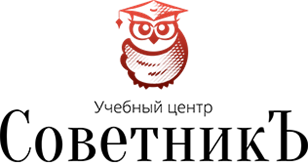 Частное учреждение дополнительного профессионального образования «Учебный центр СоветникЪ»ИНН 7604322123 / КПП 760401001Тел./факс: (4852) 72-20-22, (4852) 73-99-91, 89080393128E-mail: sovetniku@mail.ru, сайт: http://www.yarsovetnik.ru/Исх. № 17 от 17.11.2021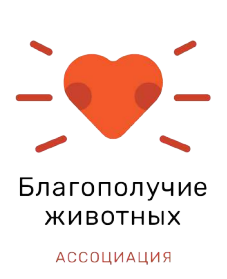 Ассоциация организаций и граждан по гуманному отношениюк животным «Благополучие животных»г. Москва, ул. Б. Полянка, д.51А/9, оф.123, 119180Тел.: +7 (985)-687-08-19    E-mail: info@blagozoo.ruОГРН 1187700021651 ИНН/КПП 7706463035/770601001www.blagozoo.ru «Вопросы корректного формирования документации на услуги по обращению с животными без владельцев и специфика приемки данных услуг» (40 ак. часов)19 января 2022 годас 10:00 до 17:00 МСК платформа ZOOM или просмотр видеолекции«Вопросы корректного формирования документации на услуги по обращению с животными без владельцев и специфика приемки данных услуг» (40 ак. часов)20-25 января 2022 годаСамостоятельное изучение нормативных-правовых актов и учебной литературы, сдача итогового тестирования«Вопросы корректного формирования документации на услуги по обращению с животными без владельцев и специфика приемки данных услуг» (40 ак. часов)25 января 2022 годас 10:00 до 17:00 МСК платформа ZOOM или просмотр видеолекцииПРОВОДИТ:Екатерина Геннадьевна Кузьменко- специалист по государственным и муниципальным закупкам с большим практическим опытом, в том числе, опытом работы с УФАС различных субъектов, юрисконсульт Ассоциации «Благополучие животных», руководитель проектов «Контроль закупок» и «Контроль недобросовестных исполнителей», член Общественного совета при Минприроды РФ, один из авторов-разработчиков ГОСТа (Национального стандарта РФ) на отлов и транспортирование животных без владельцев, автор методических материалов для Заказчиков по разработке документации на данный вид услуг и их приемке.Форма работы/деньКол-во ак. часовСодержание19 января 2022 года Вебинар № 1с 10:00 до 17:00МСК8Знакомство со слушателями. Обзорная информация о деятельности Ассоциации «Благополучие животных».Обзор общей проблематики: первопричины проблемы переизбытка популяции животных на улицах, многофакторность и сложность ее решения. Перечень действий, необходимых для улучшения ситуации в регионах, в том числе, необходимость проведения регулярного мониторинга численности популяции, достаточного и корректного расчета субвенций на данные цели, необходимость создания приютов, пути развития рынка данного вида услуг, значимость работы с населением для пресечения пополнения популяции животных на улицах.Обзор нормативных правовых актов, действующих в данной сфере. Основы и ключевые нормы законодательства, регламентирующего обращение с животными без владельцев. Необходимость учета как федеральных норм, так и требований субъекта. Порядок действий в случае противоречия требований федерального законодательства и норм НПА субъекта, примеры. Важность учета, в том числе, ГОСТов.Анализ специфики данного вида услуг. Состав мероприятий (услуг), который надлежит предусмотреть в составе закупочной документации. Порядок формирования Извещения в ключе данной специфики, примеры корректно сформированного Извещения. Необходимость учета ч.2 ст.42 ФЗ 44 и преимущества учета данной нормы.Верный Расчет и обоснование НМЦК. Выбор метода расчета. Обоснование невозмоножсти применения для данного вида услуг нормативного и тарифного метода. Важность обоснования цен услуг с опорой на реальный рынок. Необходимость установки цены каждой закупаемой услуги. Влияние корректности расчета на итоги закупки.Порядок составления Технического задания. Примеры.Порядок составления проекта контракта. Примеры.Важность подготовки информативных бланков отчетности. Примеры.20-25 января 2022 годаСамостоятельное изучение нормативных-правовых актов и учебной литературы, сдача итогового тестирования 8Самостоятельная работа по изучению нормативных правовых актов в сфере обращения с животными без владельцев20-25 января 2022 годаСамостоятельное изучение нормативных-правовых актов и учебной литературы, сдача итогового тестирования 8Самостоятельная работа по изучению наиболее информативных Решений УФАС20-25 января 2022 годаСамостоятельное изучение нормативных-правовых актов и учебной литературы, сдача итогового тестирования 6Самостоятельная работа по изучению пакета Методических материалов по формированию закупочной документации и по вопросам приемки услуг20-25 января 2022 годаСамостоятельное изучение нормативных-правовых актов и учебной литературы, сдача итогового тестирования 2Сдача итогового тестирования. Получение обратной связи по итогам тестирования.25 января 2022 годаВебинар № 2с 10:00 до 17:00МСК8Рекомендации, которые позволят создать предпосылки для получения услуг надлежащего качества, в том числе, преимущества конкурса как способа определения поставщика.Перечень типовых ошибок, допускаемых Заказчиками при формировании документации и их последствия. Примеры. Рассмотрение позиции УФАС по наиболее частым нарушениям. Рассмотрение Решений УФАС, вынесенных в данной сфере.Рекомендуемые действия после заключения контракта, порядок взаимодействия с исполнителем в ходе реализации контракта, ключевые точки контроля, специфика приемки услуг, рекомендации о проверке предоставляемой информации и документов. Последствия необъективной приемки услуг.Ответственность и роль Заказчика в решении проблемы переизбытка популяции животных и развитии рынка данного вида услуг для добросовестных исполнителей.Обзор общероссийских тенденции в данной сфере.Основные выводы и тезисы по ранее рассмотренному материалу.Живой диалог. Обсуждение полученной информации, разбор конкретных вопросов.Индивидуальные консультации по электронной почте.Стоимость обученияНДС не облагается (уведомление № 8261 от 11.03.2010г.) Один участник от организации4 900 руб.ОрганизацияВарианты участия Очный формат (платформа ZOOM) Очный формат (платформа ZOOM)Дистанционный формат (просмотр видеолекций)Дистанционный формат (просмотр видеолекций)Дистанционный формат (просмотр видеолекций)Дистанционный формат (просмотр видеолекций)Юр. адрес организации (с индексом)Почтовый адрес организации (с индексом)Телефон/Факсe-mail (для отправки документов)ИНН/КПП организацииКонтактное лицо (ФИО, телефон для связи)Ф.И.О. участника(ов)ДолжностьСотовый телефон участника(ов) e-mail участника(ов)Согласие на получение приглашений на семинары на Viber, WhatsApp,Telegram (отметить Х)*ViberWhatsAppWhatsAppTelegramНетНетВид оплаты (отметить Х)Безналичный (предоплата)Безналичный (предоплата)Безналичный (предоплата)Безналичный (гарант.письмо) Безналичный (гарант.письмо) 